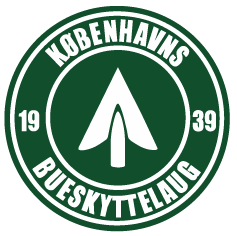 Generalforsamling 21. marts 2024 kl. 19I skydelokalet Grøndal MulticenterReferat1.       	Valg af dirigent og referentAdam er dirigent, Peter er referent.2.       	Bestyrelsens beretning for det forløbne årBeretningen blev aflagt mundtlig og blev enstemmigt vedtaget. Den kom bl.a. ind på;
- uændret medlemstal, men stadig ca. 30 årlige ud- og indmeldelser
- tre afholdte bueskoler
- gode åbningstider, inde, ude og på 3D-banen (som i alt 70 skytter har benyttet i 2023)
- frivilligaften
- lejekontrakt indgået vedr. 3D-banen
- ny trøjeleverandør og nye sponsoraftaler
- eksterne arrangementer
- arbejdsdage
- medaljehøsten ved nationale mesterskaber; fem guld, fire sølv, fem bronze3.       	Forelæggelse af regnskab for det forløbne år til godkendelseRegnskabet blev gennemgået og godkendt4.       	Fastsættelse af kontingentSeniormedlemmer: 450,- pr. kvartal
Unge op til 21 år samt studerende: 250,- pr. kvartal
Gæstemedlemmer: 250,- pr. kvartal5.       	Forelæggelse af bestyrelsens budgetforslag for det kommende årDet udsendte budget blev gennemgået og vedtaget.6.       	Behandling af indkomne forslag	Bestyrelsen foreslår tillæg til § 3 i KBL’s love:
“Medlemmer af andre klubber under Bueskydning Danmark kan efter bestyrelsens godkendelse optages som gæstemedlemmer i KBL.”Generalforsamlingen diskuterede den nærmere definition af termen “gæstemedlem” og nåede frem til, at et gæstemedlem har fuld brugsret til KBL’s faciliteter, men ikke medlemsrettigheder (kan ikke deltage i generalforsamling og medlemsmøder) og modtager ikke medlemsinformation fra bestyrelsen. Gæstemedlemmer registreres ikke som Bueskydning Danmark-medlemmer af KBL, men skal være registreret af en anden klub.Forslaget blev enstemmigt vedtaget.7.       	Valg af formand – ulige år8.       	Valg af næstformand – lige årKnud Rosing er valgt9.       	Valg af kasserer – lige årClaus Vigen Pindbo er valgt10.     	Valg af medlemsansvarlig ulige år (sekretær)11.     	Valg af 2 bestyrelsesmedlemmerRikke Holten er valgt i 2023 og fortsætter
Flemming Halberg er valgt i 2024 for to år12.     	Valg af 2 suppleanter til bestyrelsenJosefine Vigen Fall
Henrik Hammer13.     	Valg af 2 revisorer og revisorsuppleantBrian Skov er valgt i 2023 og fortsætter
Mads Dengsø Jessen er valgt i 2024 for to år14.     	EventueltDer fremkom forslag om øget brug af sociale medier til eksponering og intern kommunikation.
Der blev stillet forslag om flere sociale arrangementer for både ungdom og seniorer, ikke mindst for nye medlemmer. Carina og Christoffer meldte sig til at tage initiativ til et arrangement.
Vi diskuterede perspektiverne for udendørsbane efter den indeværende tildelingsperiode, som udløber i år.
Endelig talte vi om adgang til nøglebrikker. Praksis har været, at nøgleindehavere forpligter sig til at stå for et antal åbninger hver måned. Derudover kan medlemmer selv betale for nøglebrik, hvis man har behov for at træne udenfor de bemandede tider. 